Punto final humanitario: Se define como el momento anticipado en el cual se previene, alivia o termina, el dolor y/o distrés del animal. No significa necesariamente el sacrificio humanitario del animal, sino que puede también traducirse en intervenciones para aliviar el procedimiento experimental angustioso/doloroso (por ejemplo, mediante cirugía) o la administración de un tratamiento para aliviar el dolor y/o distrés. Su implementación contribuye al refinamiento proporcionando una alternativa al punto final experimental cuando este produce severo dolor y distrés e incluso la muerte del animal.No se basa necesariamente en signos clínicos, sino que también puede partir de signos pre-clínicos, biomarcadores fisiológicos o moleculares predictivos de aparición de dolor/sufrimiento más adelante durante el proceso de la enfermedad.El dolor y el sufrimiento pueden resultar intrínsecos a determinados modelos experimentales (por ejemplo, la artritis). Sin embargo, en este caso el punto final humanitario no debería nunca sobrepasar el punto final científico.Nunca debería ir más allá de los límites de la justificación moral.CONSIDERACIONES MORALES:•	El animal de laboratorio está padeciendo más dolor, sufrimiento o angustia crónica de lo que se pueda justificar;•	El animal ya no es capaz de realizar actividades y expresar conductas importantes debido al dolor o al sufrimiento.CONSIDERACIONES CIENTÍFICAS:•	Los objetivos científicos se han alcanzado y seguir experimentando con el animal no proporciona ningún valor adicional a los resultados del estudio o puede, incluso, interferir con los resultados.•	Hay evidencias de que no se pueden cumplir los objetivos del experimento.•	Mantener al animal con vida puede conllevar la pérdida de datos (por ejemplo, si el animal muere en la jaula, puede que llegue al examen patológico en proceso de autolisis o puede ser canibalizado por sus compañeros de jaula).El siguiente Protocolo de Supervisión es general, se debe adaptar a cada protocolo según las particularidades de los tumores y/o tratamientos a realizar en los animales.Protocolo de Supervisión para RatónPérdida de PesoAspectoComportamiento espontáneoComportamiento en respuesta a la manipulaciónConstantes vitalesCondición corporal (ver diagrama para detalles)Adaptación de Ulman-Cullere M, Foltz C. 1999. Body Condition Scoring: A Rapid and Accurate Method for Assessing Health Status in Mice, LAS 49(3) 319-32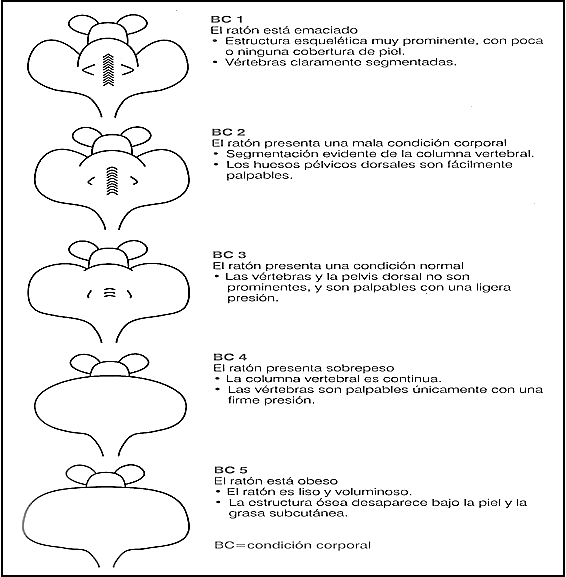 Tamaño tumoral y grado de necrosis y ulceraciónScore aproximado:0-4 Normal5-9 Supervisar cuidadosamente, aumente la frecuencia de revisiones del animal (evaluar alivio del dolor farmacológico y no farmacológico, implementar pautas de manejo para reducir el estrés). Consulte al veterinario.10-14 Sufrimiento intenso, alivio del dolor farmacológico y no farmacológico (evaluar eutanasia/punto final humanitario).15-20 Punto final humanitario.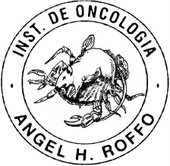 COMITÉ INSTITUCIONAL DE CUIDADO Y USO DE ANIMALES DE LABORATORIO (CICUAL)INSTITUTO DE ONCOLOGIA ANGEL H. ROFFOANEXO IVPUNTO FINAL HUMANITARIOANEXO IVPUNTO FINAL HUMANITARIONormal (sin perdida, crece normalmente)0Disminución de peso hasta 10 %1Disminución de peso entre 10-20 %, posible alteración en aspecto de heces o su cantidad2Disminución de peso mayor al 20 %, el animal no consume agua ni alimentos3Normal0Falta de acicalamiento. Pelo hirsuto y/o mucosas-ojos pálidos y/o porfiria1Las alteraciones del ítem anterior y/o presencia de secreciones nasales u oculares y/o presencia de lesiones: colas mordidas, heridas en zona anogenital, barbering2Piloerección. Postura anormal, perdida de tono muscular. Posición antiálgica. Ojos hundidos. Mas signos del ítem anterior3Normal0Pequeños cambios, nerviosismo-letargia1Inactividad-Hiperexitabilidad-agresividad con sus compañeros de jaula. Estereotipias.2Automutilación, vocalizaciones anormales, animales muy inquietos o inmóviles3Normal0Cambios pequeños, reacciones bruscas1Cambios moderados, se profundizan los cambios del ítem anterior o sin reacción a estímulos.2Animal agresivo o comatoso3Temperatura, ritmo cardiaco y respiratorio normal.0Pequeños cambios: temblores, agitación luego de ejercicio1Variación de temperatura corporal en 1 a 2 grados, aumento en 30% de frecuencia cardiaca y respiratoria en reposo2Variación de temperatura corporal en más de 2 grados, aumento en más de 50% de frecuencia cardiaca y respiratoria en reposo3Condición corporal score > BC30Condición corporal score > BC2 y < BC31Condición corporal score > BC1 y < BC22Condición corporal score < o = BC13Tumor < o = a 7 mm diámetro0Tumor < o = a 7 mm diámetro con ulceración leve5Tumor de 7 a 17 mm diámetro9Tumor > o = a 18 mm diámetro o distensión abdominal15